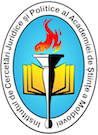 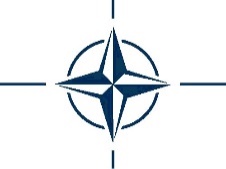 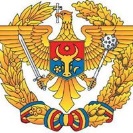 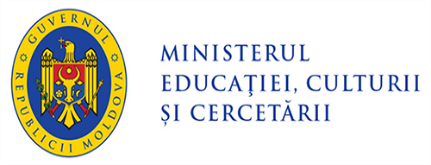 Masă-rotundăCOMUNICAREA STRATEGICĂ ÎN DOMENIUL SECURITĂȚII ȘI APĂRĂRII:NECESITĂȚI ȘI PERSPECTIVE15 noiembrie, 2018ora 09.00, sala mică, Academia de Științe a MoldoveiCONCEPT DESCRIEREA SITUAȚIEI. Noile paradigme privind conflictele din secolul XXI solicită noi abordări din partea guvernelor pentru a face față unor probleme multiple de instabilitate atât la nivel național, cât și internațional. În mediul actual de securitate, statele, în general, și forțele armate, în special, sunt obligate să facă față unor noi sarcini de desfășurare a acțiunilor de luptă prin introducerea unor noi tehnologii, sisteme și platforme de arme inteligente, a unor senzori avansați și digitalizarea spațiului de luptă. Instrumentul strategic informațional, utilizat pentru promovarea și apărarea intereselor naționale, pe timp de pace, în situații de criză și pe timpul conflictului armat/războiului primește o importanță deosebită. Iar evoluția evenimentelor ultimilor ani demonstrează că asistăm la apariția unui nou tip de agresiune, dar nu militară, la un nou tip de război, un război invizibil cu caracteristici și forme de manifestare subtile și eficiente care depășesc cu mult pe cele clasice. Această percepție a mediului contemporan de securitate este ceea ce procesul de comunicare strategică utilizează pentru a obține credibilitate, legitimitate și, prin urmare, descurajare și libertate de acțiune, vitale pentru susținerea strategiei naționale și pentru protejarea, restabilirea, menținerea și atingerea obiectivelor naționale și a intereselor naționale permanente.În cadrul Strategiei de Apărare Națională a Republicii Moldova se menționează că „comunicarea strategică va deveni elementul informațional indispensabil al autorităților naționale, reprezentând unul dintre instrumentele pe care statul le are la dispoziție pentru a-şi atinge obiectivele în domeniul securității și apărării. În această direcție, eforturile vor fi orientate spre elaborarea unei viziuni eficiente de comunicare strategică, spre transformarea structurilor de comunicare instituțională şi spre elaborarea unor forme de colaborare şi interacțiune. Astfel, se impune o interpretare comună cu privire la comunicarea strategică necesară la nivelul tuturor autorităților publice şi la nivelul tuturor politicilor şi strategiilor naționale”.În același timp, nu putem neglija faptul că în Republica Moldova a fost adoptată o Strategie de informare și comunicare în domeniul apărării și securității naționale (SICASN) în 2012, care a instituit un mecanism național de comunicare menit să informeze opinia publică în legătură cu reforma sectorului de securitate și cu politicile naționale în acest sens. Însă studiile constată că  Strategia nu a avut impactul așteptat din cauza lipsei unui efort conjugat al instituțiilor și partenerilor de implementare a documentului, dar și a incapacității de a adapta comunicarea instituțională la noile evoluții de securitate de ordin intern și extern. Mai exact, Strategia de comunicare nu mai este actuală după agresiunea Rusiei în Ucraina, care a schimbat paradigma de securitate europeană și a aprofundat războaiele informaționale, ai căror autori tind să manipuleze opinia publică.Actualitatea temei propuse pentru discutare este determinată și de faptul că, având în vedere impactul comunicării strategice, mulți profesioniști împrumută acest concept în mod iresponsabil și creează diferite definiții și roluri pentru acesta, provocând confuzie. Ca rezultat, fiecare entitate publică sau guvernamentală dezvoltă un plan de comunicare strategică fără anume analize sau evaluări preliminare. În același timp, comunicarea strategică devine confuză atunci când este percepută precum un efort simplu de realizare a unei comunicări sociale sau de marketing. În fine, în cadrul mediului academic și societății civile se constată faptul că o comunicare bună este atât o funcție, cât și o dovadă a bunei guvernări: într-o democrație comunicarea informativă și transparentă este esențială pentru menținerea unei relații productive și durabile între executiv, legislativ, justiție și electorat. Dar totuși ce se înțelege prin comunicarea strategică? Și ce loc ar trebui să aibă aceasta în planificarea și implementarea unei strategii de apărare națională?SCOPUL: Lansarea discuțiilor privind necesitatea unei viziuni comune privind comunicarea strategică în sectorul de securitate și apărare în contextul mediului actual de securitate.OBIECTIVE:Evaluarea procesului de comunicare strategică în sectorul de securitate și apărare a Republicii Moldova având la bază modelul respectiv: Identificarea posibilităților de asigurare a unei înțelegeri comune privind realizarea eficientă a procesului de comunicare strategică, care nu se referă numai la implicarea surselor de transmitere către audiența țintă, dar mai curând angajamentul activ dintre părți într-un proces continuu. Acest angajament derivă din provocările mediului actual de securitate politicile de securitate, viziunea strategică și interesul național, din necesitățile operaționale și necesitatea unui plan de acțiuni coordonat.Elaborarea de recomandări pentru actorii implicați în procesul comunicării strategice în domeniul securității și apărării, ținând cont de faptul că comunicarea strategică a Republicii Moldova este văzuta ca o componentă inerentă a strategiei naționale și a guvernări. Pentru a-și îndeplini rolul, strategia se bazează pe un proces bine structurat care reflectă specificul Moldovei și construiește o legătură eficientă și durabilă („căi“) între obiectivele de comunicare („rezultate”) și capabilitățile de comunicare („mijloace”).SUBIECTE PENTRU DISCUȚII:Implicațiile mediului actual de securitate asupra modalității  de comunicare în domeniul problemelor de securitate și apărare: abordări academiceCând comunicarea este strategică?Ce reprezintă comunicarea strategică pentru Sectorul de Securitate și Apărare?Cine trebuie să asigure comunicarea strategică în domeniul securității și apărării?Care este audiența în procesul de comunicare strategică?Există o comunicare strategică și în situații de criză?Cum să comunicăm în cadrul mediului actual de securitate (instituție  instituție, instituție  cetățeni, cetățeni  instituție etc.)?Cum să reușim o comunicare strategică eficientă?De ce este necesara instituționalizarea Comunicării Strategice? 